Додаток № 3ТЕХНІЧНЕ ЗАВДАННЯщодо закупівлі: Перукарське приладдя, засоби гігієни для надання перукарських послуг, для здійснення заходів з підтримки внутрішньо-переміщених або евакуйованих осіб, які в подальшому будуть використані для організації надання побутових послуг внутрішньо-переміщеним та/або евакуйованим особам у місті Івано-Франківськ, Одеса, Дніпро, Запоріжжя, Львів, Київ, Вінниця (код ДК 021:2015 (CPV) 33710000-0 Парфуми, засоби гігієни та презервативи)Місто поставки товару:  Україна, Київська обл., 02094, м.Київ, вул.Магнітогорська,9;У вартість товару повинна входити: вартість пакування товару, їх завантаження, доставка.ІНФОРМАЦІЯ ПРО ТЕХНІЧНІ, ЯКІСНІ ТА КІЛЬКІСНІ ХАРАКТЕРИСТИКИ ПРЕДМЕТА ЗАКУПІВЛІПримітка: Демонстровані фото використані для візуалізації і не є критичними.Загальні вимоги:Запропоновані товари повинні бути зареєстрованими та дозволеними до застосування в Україні та відповідати вимогам діючих стандартів (в складі тендерної пропозиції учасники надають  гарантійний лист в довільній формі).Товар повинен бути новим (не бути такими, що вживалися чи експлуатувалися), цілим, без пошкоджень заводської упаковки та її змісту.  Товар має бути у тарі, яка забезпечує зберігання при транспортуванні (в складі тендерної пропозиції учасники надають  гарантійний лист в довільній формі).Учасник в складі пропозиції надає порівняльну таблицю з технічними та якісними вимогами щодо відповідності запропонованого товару наведеним замовником характеристикам у формі Додатка 3.Учасник несе відповідальність за повноту та достовірність відображення в своїй пропозиції технічних характеристик та комплектності запропонованого товару. Товар, пошкоджений під час поставки підлягає заміні за рахунок Учасника (на підтвердження даної вимоги учасник в складі пропозиції надає гарантійний лист довільної форми). Товар, що не відповідає вимогам якості, за узгодженням Сторін, підлягає поверненню або заміні. Всі витрати пов’язані із заміною товару неналежної якості (транспортні витрати а інше) нестиме постачальник (в складі тендерної пропозиції учасники надають  гарантійний лист в довільній формі).Для підтвердження відповідності тендерних пропозицій характеристикам товару до  предмету закупівлі, учасники повинні надати: Сертифікат про відповідність технічному регламенту або  декларація про відповідність технічному регламенту та інші документи, що підтверджують якісні та технічні характеристики на кожне найменування з переліку виробів медичного призначення, що підтверджують можливість застосування товару за результатами проходження процедури оцінки відповідності.У разі відсутності, будь-яких, із зазначених в цьому додатку до тендерної документації документів, учасник надає письмове роз’яснення щодо їх відсутності із зазначенням причин та/або посиланням на нормативні акти.№ з/пНайменування товаруХарактеристика товаруОд. виміруКількістьПовна назва, значення параметрів, характеристики товару та торгова марка                     (на поз. 7-10),  що пропонуються УчасникомШапочка одноразова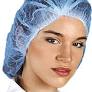 Матеріал:  100% нетканий поліпропіленовий безворсовий матеріал на подвійній гумціСтандарти якості: Продукт відповідає критеріям СЕ. Характеристики:Вид виробу: Головний убір.Еластична тасьма по краю: Так.Колір: Синій.Кількість в упаковці: не менш 100 шт.пак16Комірець для перукарів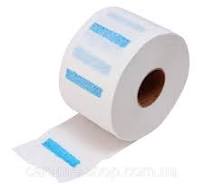 Матеріал : папірКолір: білийТип упаковки матеріалу: рулонОдноразові комірці з кріпленого паперу з клейовим шаром. Призначення: для запобігання дотику багаторазового пеньюару зі шкірою, папір утримує вологу, при цьому сам не промокає.Комірці в рулоні на картонній втулці.Не менш 100шт. у рулоні.рул270Вузький пензлик  для фарбування волосся 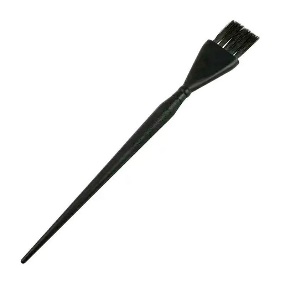 Антиковзаюча матова поверхня;м'яка та загострена на кінчиках щетина;ручка: пластикХарактеристикиЗагальна Довжина пензля: не менш 22 смДовжина щетини: не менш 3,3 смШирина щетини: не менш 2 см.Кількість пучків щетини: не менш 4.Жорсткість: середня.Матеріал: пластик, нейлон. Колір - чорнийшт11Широкий пензлик  для фарбування  волосся 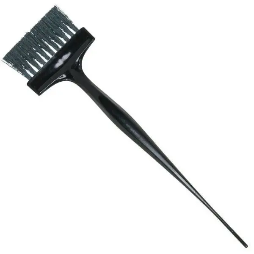 Професійна кисть для фарбування ​​в класичному варіанті з круглою ручкою та завуженою кінчиком-шпикулем для відділення пасм.Ручка: пластик.Щільна, жорстка щетина Характеристики:Загальна довжина пензля: не менш 21 смДовжина ворсу: не менш 3 смШирина щитини: не менш 6 см Матеріал: пластик, нейлон. Колір -  чорнийшт11Одноразовий поліетиленовий пеньюар прозорий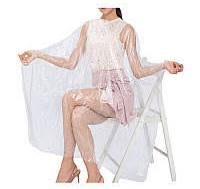 Одноразовий пеньюар перукарський Матеріал- поліетилен. Призначення: Пеньюар захищає одяг клієнта від зрізаного волосся; захищає від води тіло, одяг, від аерозолів, фарб і хімічних реагентів.Характеристики:Розмір: не менш 1,10х1,35 м.Кількість: не менш 100 шт/уп.Колір прозорий.пак83Миска для фарби для волосся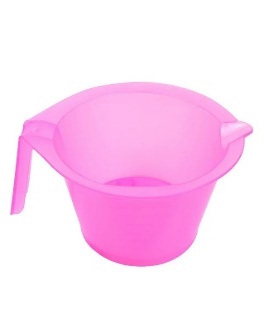 Матеріал миски: високоякісний пластик, Призначення: для змішування фарби для фарбування волосся.Обсяг миски: не менш 300 млДіаметр чаші – не менш 12,5 см Колір миски – рожевий або чорнийшт6Шампунь для волосся, 5 лОб'єм: не менш 5000 мл. Характеристики:Призначення: Для очищення.Тип волосся: Всі типиКлас косметики: Професійна.Склад: Aqua, Sodium Laureth Sulfate, Cocamidopropyl Betaine, Cocamide DEA, Sodium Chloride, Coco-Glucoside, Glyceryl Oleate, Polyquaternium-44,Chamomilla Recutita Flower Extract,PEG-7 Glyceryl Cocoate, Parfum, Citric Acid, Benzyl Alcohol, Methylchlorisothiazolinone, Methylisothiazolinone, Linalool.Тип упаковки: пластикшт38Кондиціонер для волосся з кератином, 5 л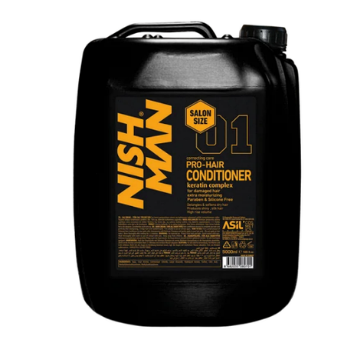 Об'єм: не менш 5000 мл. Характеристики:Призначення: кондиціонер для волоссяАромат: нейтральнийТип волосся: всі типиСклад: Aqua, Cetyl Alcohol, Cetrimonium Chloride, Lauryl, Hydrolyzed Keratin, Parfum, Citric Acid, Methylchlorisothiazolinone, Methylisothiazolinone.Тип упаковки: пластикшт29Мило рідке, 5 л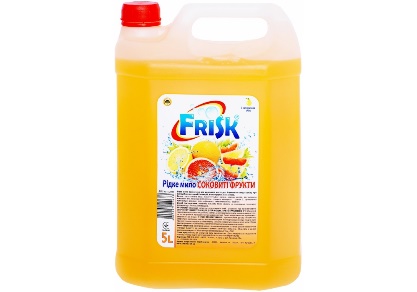 Об’єм: не менш 5000 млХарактеристики:Призначення: очищення, зволоженняТип шкіри: для всіх типівСклад: Підготовлена вода, лауретсульфат натрію, хлорид натрію, діетаноламід кокосової олії, кокамідопропілбетаїн, гліцерин, консервант, трилон Б, ароматична композиція, олія авокадо рафінована, лимонна кислота, барвник.Тип упаковки: пластикшт31Мило господарське біле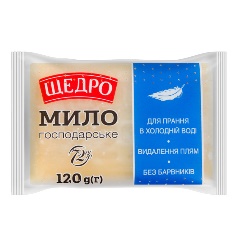 Вага: не менш 120 г.Призначення: для прання, прибиранняСклад: соапсток світлих олій (вихідна сировина- олія соняшникова), тропічні олії, кислоти жирні пальмового стеарину (вихідна сировина- стеарин пальмовий), олія пальмоядрова, натрій їдкий технічний, сода кальцинована, сіль для промислової переробки.Без хлору. 72% жиру.шт144